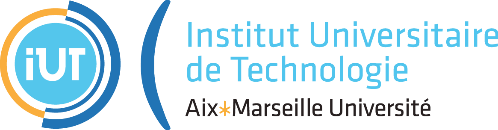 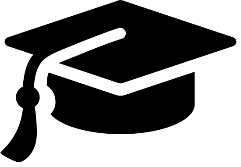 Numéro étudiant :  Nom : Prénom : Date de naissance : BUT 2A :       	-     Spécialité : Parcours :  Lieu enseignement :  Régime inscription :   Formation initiale   AlternanceA des fins statistiques, merci de bien vouloir nous indiquer le motif de votre départ de la formation :  Arrêt des études Déménagement      Autres poursuites d’études, préciser :    Autre motif, préciser : Date : Merci de bien vouloir renvoyer le formulaire par mail aux adresses ci-dessous : Sites d'Aix-en-Provence, Gap, La Ciotat : iut-aix-scol@univ-amu.frSite d'Arles : iut-arles-scol@univ-amu.frSite de Digne-les-Bains : iut-digne-scol@univ-amu.frSites de Marseille Chateau-Gombert, Saint-Jérôme, Luminy, Salon : iut-marseille-scol@univ-amu.fr